РОССИЙСКАЯ ФЕДЕРАЦИЯИвановская область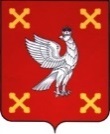 Администрация  Шуйского муниципального районаПОСТАНОВЛЕНИЕот 20.05.2015 № 315-пг. ШуяОб утверждении Порядкаисчисления платы, взимаемой с родителей (законных представителей) за присмотр и уход за детьми в муниципальных образовательных учреждениях, реализующих образовательную программу дошкольного образования, Шуйского муниципального района.В соответствии с Федеральным законом от 29.12.2012 г. № 273 – ФЗ «Об образовании в Российской Федерации», Федеральным законом от 06.10.2003 N131-ФЗ «Об общих принципах организации местного самоуправления в Российской Федерации» (в действующей редакции), постановлением Правительства Ивановской области от 09.12.2013 N 491-п "Об утверждении Перечня расходов, учитываемых при расчете среднего размера родительской платы за присмотр и уход за детьми в государственных и муниципальных образовательных организациях Ивановской области, реализующих образовательную программу дошкольного образования», со статьей 1 Закона Ивановской области от 02.07.2013 N 65-ОЗ "О компенсации части родительской платы за присмотр и уход за детьми в образовательных организациях, реализующих образовательную программу дошкольного образования" Администрация Шуйского муниципального района постановляет: Утвердить Порядок исчисления платы, взимаемой с родителей (законных представителей) за присмотр и уход за детьми в муниципальных образовательных учреждениях, реализующих образовательную программу дошкольного образования Шуйского муниципального района (приложение 1).Утвердить Методику расчета родительской платы взимаемой с родителей (законных представителей) за присмотр и уход за детьми в муниципальных образовательных учреждениях, реализующих образовательную программу дошкольного образования Шуйского муниципального района (приложение 2). Установить, что родительская плата за присмотр и уход за детьми в муниципальных образовательных учреждениях, реализующих программу дошкольного образования, составляет 20% от суммы всех затрат за месяц на одного ребенка. Установить, что родительская плата вносится за текущий месяц не позднее 25 числа каждого месяца в соответствии с утвержденным ПорядкомКонтроль за исполнением настоящего постановления возложить на начальника Управления образования Луковкину Е.А.Настоящее постановление вступает в силу с момента опубликования и распространяется на правоотношения, возникшие с 01.01.2015 года.             Глава администрацииШуйского муниципального района                  С.А. БабановПриложение 1к постановлению АдминистрацииШуйского муниципального районаот 20.05.2015 N 315-пПорядок исчисления платы, взимаемой с родителей (законных представителей) за присмотр и уход за детьми в муниципальных образовательных, реализующих образовательную программу дошкольного образования, Шуйского муниципального района.Настоящий Порядок регулирует вопросы, связанные с определением размера родительской платы, взимаемой с родителей (законных представителей) за присмотр и уход за детьми в муниципальных образовательных учреждениях, реализующих образовательную программу дошкольного образования, Шуйского муниципального района (далее родительская плата).Родительская плата представляет собой плату, взимаемую с родителей (законных представителей) за присмотр и уход за ребенком в муниципальном  образовательном учреждении, реализующем образовательную программу дошкольного образования, за месяц фактического пребывания в данном учреждении (рублей/месяц).В случае непосещения ребенком муниципального  образовательного учреждения, реализующего образовательную программу дошкольного образования, по причине болезни ребенка более 5 дней (за исключением выходных и праздничных дней), карантина, нахождения ребенка в профилактории или санатории, отпуска родителей бухгалтерией образовательного учреждения производится перерасчет родительской платы пропорционально количеству дней посещения ребенком муниципального образовательного учреждения, реализующего образовательную программу дошкольного образования, на основании табеля посещаемости детей образовательного учреждения, реализующего образовательную программу дошкольного образования.Размер родительской платы определяется учредителем образовательного учреждения не чаще одного раза в год.Родительская плата включает в себя:Оплату труда и начисления на оплату труда, за исключением оплаты труда и начислений на оплату труда педагогических работников, осуществляющих реализацию образовательной программы дошкольного образования.Приобретение услуг, работ, в том числе:услуги связи,транспортные услуги,коммунальные услуги,арендная плата за пользование имуществом, за исключением недвижимого имущества,работы, услуги по содержанию имущества, за исключением расходов на капитальный ремонт недвижимого имущества,прочие работы, услуги.Увеличение стоимости основных средств, необходимых на осуществление присмотра и ухода за детьми в муниципальных образовательных учреждениях, реализующих образовательную программу дошкольного образования, за исключением расходов на основные средства при реализации образовательной программы дошкольного образования (средства обучения) и расходов на основные средства при содержании недвижимого имущества, расходов на приобретение недвижимого имущества.Увеличение стоимости материальных запасов, необходимых на осуществление присмотра и ухода за детьми в муниципальных учреждениях, реализующих образовательную программу дошкольного образования, за исключением расходов на игры, игрушки, учебники и учебные, учебно-наглядные пособия.Прочие расходы, за исключением расходов на налог на недвижимое имущество, земельный налог.Расчет родительской платы производится на основании Методики расчета родительской платы, взимаемой с родителей (законных представителей), за присмотр и уход за детьми в муниципальных образовательных учреждениях, реализующих программу дошкольного образования (Приложение №2).При начислении родительской платы предоставляются льготы:родителям, имеющих 3-х и более несовершеннолетних детей (50%);родителям, имеющих детей с недостатками в физическом и психологическом развитии (100%);законным представителям, имеющим детей – сирот, детей, находящихся под опекой (100%).Родительская плата за присмотр и уход за детьми в муниципальных образовательных учреждениях, реализующих образовательную программу дошкольного образования,  направляется на расходы, связанные с оплатой питания и части расходов на хозяйственные нужды (10%) (мягкий инвентарь, витаминизацию питания, хозяйственные расходы, расходные материалы, медикаменты и перевязочные средства, строительные, санитарно-технические и электротехнические материалы, посуду).Приложение 2к постановлению АдминистрацииШуйского муниципального районаот «___»_________2015 N ___-пМетодикарасчета родительской платы, взимаемой с родителей (законных представителей), за присмотр и уход за детьми в муниципальных образовательных учреждениях, реализующих программу дошкольного образованияРазмер родительской платы, взимаемой с родителей (законных представителей), за присмотр и уход за детьми в муниципальных образовательных учреждениях, реализующих программу дошкольного образования, определяется по следующей формуле: РП=(ФРiхd:Чi:10мес.)хk%, гдеРП - размер родительской платы, взимаемой с родителей (законных представителей), за присмотр и уход за детьми в муниципальных образовательных учреждениях, реализующих программу дошкольного образования, рублей на одного ребенка в месяц.ФРi – сумма фактических затрат за присмотр и уход за детьми во всех муниципальных образовательных учреждениях, реализующих программу дошкольного образования, Шуйского муниципального района за предшествующий финансовый год.d  - дефлятор, учитывающий изменение затрат в текущем финансовом году.Чi  - численность детей, посещающих все муниципальные образовательные учреждения, реализующие образовательную программу дошкольного образования, на 1 января текущего года  по данным статистической отчетности (форма № 85-К).10мес. - планируемое в финансовом году количество месяцев посещения одним ребенком муниципального образовательного учреждения, реализующего образовательную программу дошкольного образования,  с учетом оценки количества дней пропуска по различным причинам.k%  - коэффициент, учитывающий установленный процент затрат, который покрывается за счет родителей. 